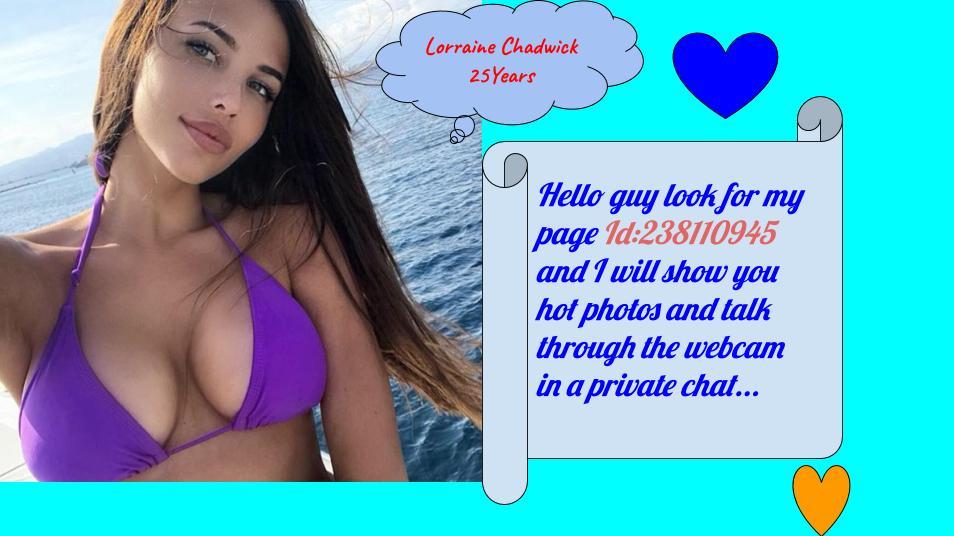 unsubscribeFIND ME HERE